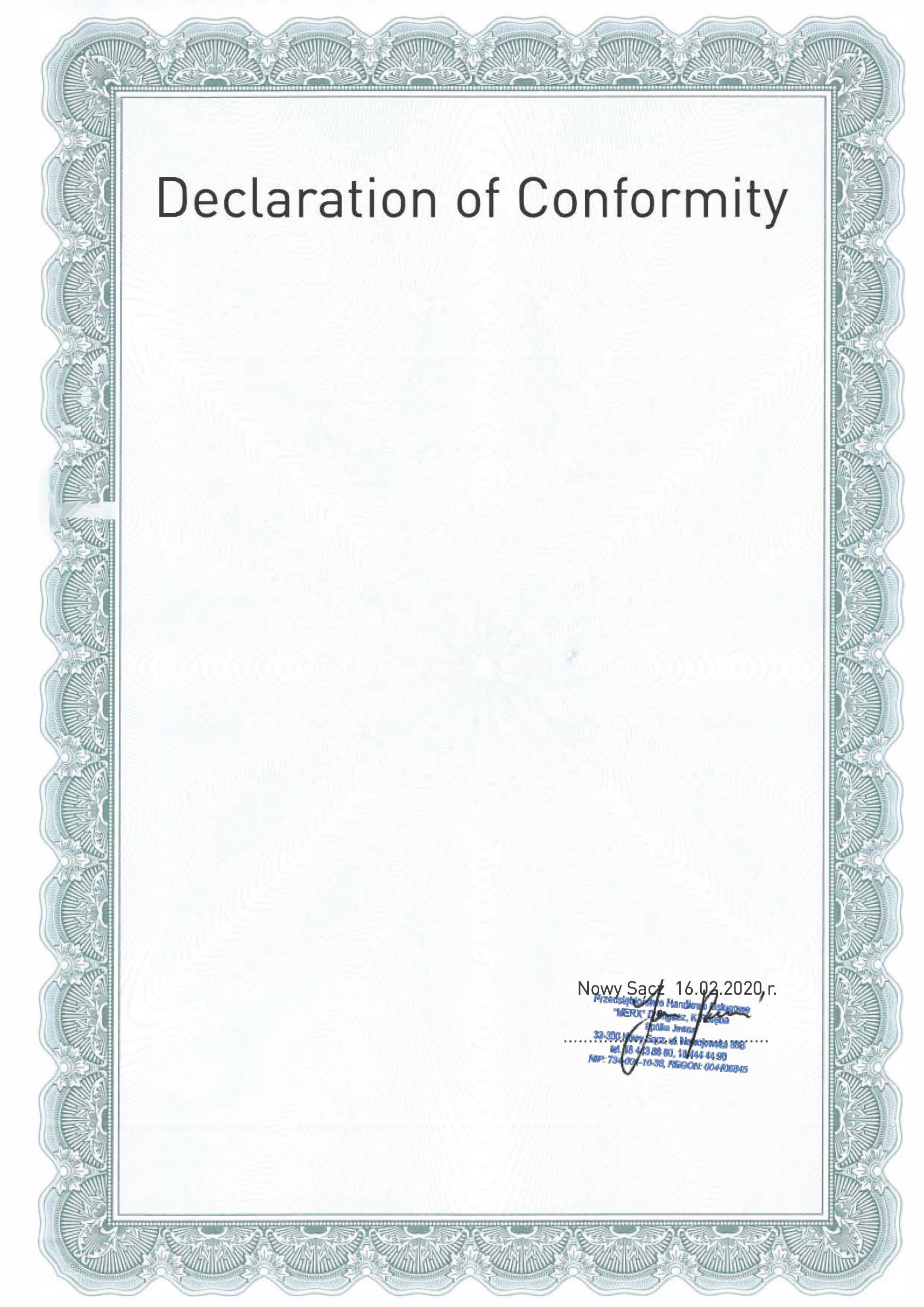           DEKLARACJA ZGODNOŚĆI nr 8/2020 4K-5130IRKW MZ (B) AI, 4K-5130 IRKW MZ (W) AI, 4K-5135 IRKW (B)(MZ), 4K-518 IRKW(W) AI, 4K-518 IRKW (B), 4K-518IK10IRKW AI, 4K-51344K-2035 IRKW (W), 4K-2035 IRKW (B), 4K-2040 IRKS (B), 4K-2040 IRKS (W), 4K-8130 IRKW (MZ) W AI. 4K-8140 IRKS MZ (W) AI, 4K-2118 IRKW {W), 4K-5150IRKS MZ (B) AI, 4K-5150IRKS MZ (W) AI, 4K-5108IRKW, 4K-5140IRKS MZ (W), 4K-5140IRKS MZ (B), 4K-2134IRKSNiniejszym potwierdza się że produkt jest zgodny z dyrektywą 2004/108/EC oraz z następującymi normami: EN 55022: 2010+AC2011 and CISPR 22: 2008 (modified) 
AS/NZS CISPR 22:2009+A 1 :201 O 
EN 50130-4: 2011 
EN 61 000-3-2:2006+Al :2009+ A2:2009 and IEC 61000-3-2:2005+Al:2008+A2:2009 AS/NZS 61000.3.2:2007+A 1 :2009 
EN 61000-3-3:2013 and IEC 61000-3-3:2008 
AS/NZS 61000-3-3:2006 Wszystkie produkty spełniają wymogi norm ochrony i bezpieczeństwa Nazwisko i stanowisko: . i 1,, P.H.U. "MERX" Migacz, Poręba Spółka Jawna [importer] odpowiada za 	niniejszą deklaracje na następujący model: 
	           Kamery IP telewizji przemysłowej: 4K-5140 IRKS MZ (W), 4K-5140 IRKS MZ (B), 4K-5135 IRKW (W)(MZ), =-:., P.H.U. "MERX" Migacz, Poręba Spółka Jawna [importer] odpowiada za 	niniejszą deklaracje na następujący model: 
	           Kamery IP telewizji przemysłowej: 4K-5140 IRKS MZ (W), 4K-5140 IRKS MZ (B), 4K-5135 IRKW (W)(MZ), � ;::t� P.H.U. "MERX" Migacz, Poręba Spółka Jawna [importer] odpowiada za 	niniejszą deklaracje na następujący model: 
	           Kamery IP telewizji przemysłowej: 4K-5140 IRKS MZ (W), 4K-5140 IRKS MZ (B), 4K-5135 IRKW (W)(MZ), • .• ..c. � • .• ..c. � P.H.U. "MERX" Migacz, Poręba Spółka Jawna [importer] odpowiada za 	niniejszą deklaracje na następujący model: 
	           Kamery IP telewizji przemysłowej: 4K-5140 IRKS MZ (W), 4K-5140 IRKS MZ (B), 4K-5135 IRKW (W)(MZ), 